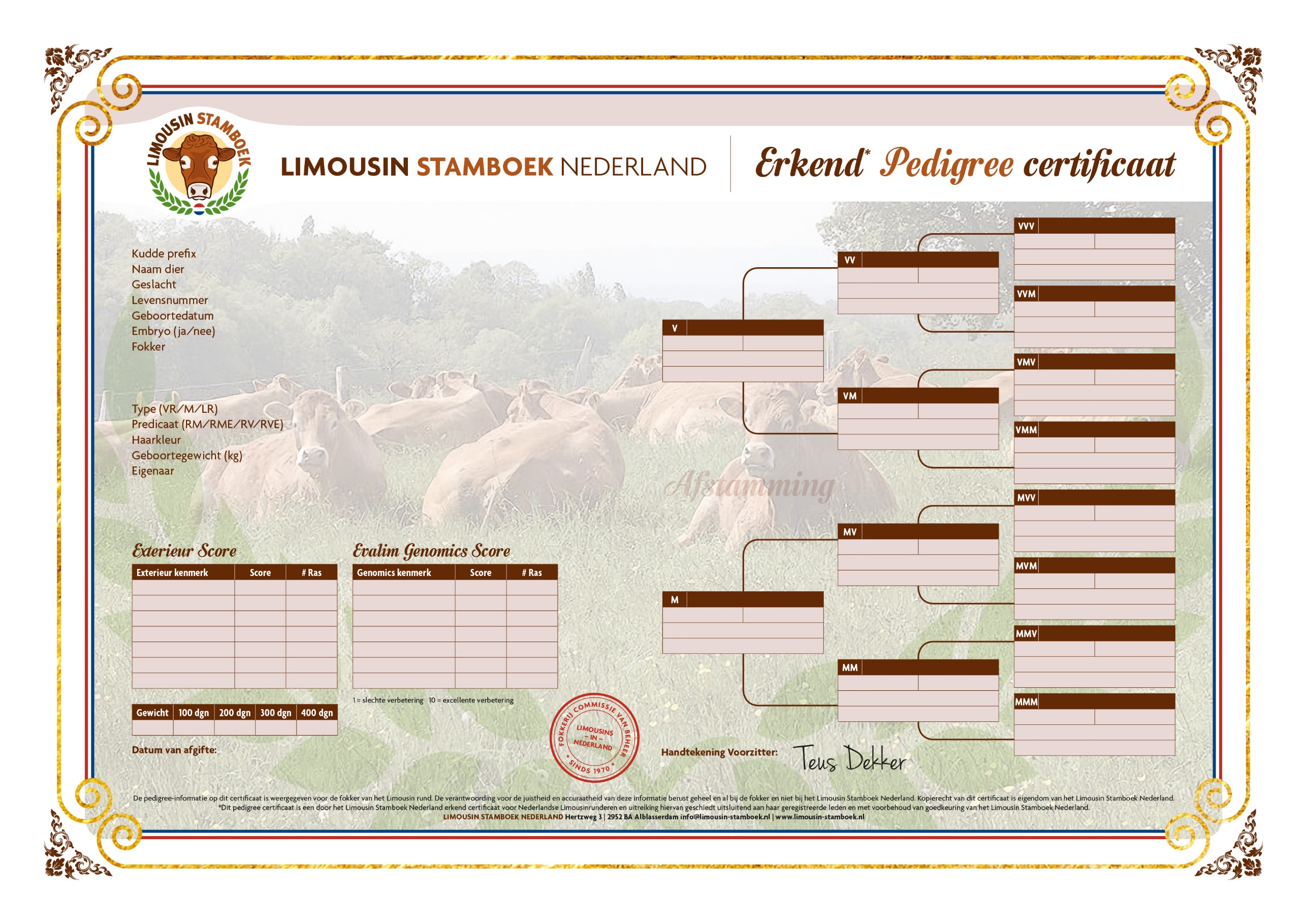 ClaeysClaeys MagdaKoeNL 747935300
15-01-2016E.  ClaeysClaeysClaeys MagdaKoeNL 747935300
15-01-2016E.  ClaeysClaeysClaeys MagdaKoeNL 747935300
15-01-2016E.  ClaeysClaeysClaeys MagdaKoeNL 747935300
15-01-2016E.  ClaeysClaeysClaeys MagdaKoeNL 747935300
15-01-2016E.  ClaeysClaeysClaeys MagdaKoeNL 747935300
15-01-2016E.  ClaeysClaeysClaeys MagdaKoeNL 747935300
15-01-2016E.  ClaeysClaeysClaeys MagdaKoeNL 747935300
15-01-2016E.  ClaeysClaeysClaeys MagdaKoeNL 747935300
15-01-2016E.  ClaeysClaeysClaeys MagdaKoeNL 747935300
15-01-2016E.  ClaeysClaeysClaeys MagdaKoeNL 747935300
15-01-2016E.  ClaeysClaeysClaeys MagdaKoeNL 747935300
15-01-2016E.  ClaeysClaeysClaeys MagdaKoeNL 747935300
15-01-2016E.  ClaeysClaeysClaeys MagdaKoeNL 747935300
15-01-2016E.  ClaeysClaeysClaeys MagdaKoeNL 747935300
15-01-2016E.  ClaeysClaeysClaeys MagdaKoeNL 747935300
15-01-2016E.  ClaeysClaeysClaeys MagdaKoeNL 747935300
15-01-2016E.  ClaeysClaeysClaeys MagdaKoeNL 747935300
15-01-2016E.  ClaeysClaeysClaeys MagdaKoeNL 747935300
15-01-2016E.  ClaeysClaeysClaeys MagdaKoeNL 747935300
15-01-2016E.  ClaeysClaeysClaeys MagdaKoeNL 747935300
15-01-2016E.  ClaeysClaeysClaeys MagdaKoeNL 747935300
15-01-2016E.  ClaeysClaeysClaeys MagdaKoeNL 747935300
15-01-2016E.  ClaeysClaeysClaeys MagdaKoeNL 747935300
15-01-2016E.  ClaeysClaeysClaeys MagdaKoeNL 747935300
15-01-2016E.  ClaeysClaeysClaeys MagdaKoeNL 747935300
15-01-2016E.  ClaeysClaeysClaeys MagdaKoeNL 747935300
15-01-2016E.  ClaeysClaeysClaeys MagdaKoeNL 747935300
15-01-2016E.  ClaeysClaeysClaeys MagdaKoeNL 747935300
15-01-2016E.  ClaeysClaeysClaeys MagdaKoeNL 747935300
15-01-2016E.  ClaeysClaeysClaeys MagdaKoeNL 747935300
15-01-2016E.  ClaeysClaeysClaeys MagdaKoeNL 747935300
15-01-2016E.  ClaeysClaeysClaeys MagdaKoeNL 747935300
15-01-2016E.  ClaeysClaeysClaeys MagdaKoeNL 747935300
15-01-2016E.  ClaeysClaeysClaeys MagdaKoeNL 747935300
15-01-2016E.  ClaeysClaeysClaeys MagdaKoeNL 747935300
15-01-2016E.  ClaeysClaeysClaeys MagdaKoeNL 747935300
15-01-2016E.  ClaeysClaeysClaeys MagdaKoeNL 747935300
15-01-2016E.  ClaeysClaeysClaeys MagdaKoeNL 747935300
15-01-2016E.  ClaeysClaeysClaeys MagdaKoeNL 747935300
15-01-2016E.  ClaeysClaeysClaeys MagdaKoeNL 747935300
15-01-2016E.  ClaeysClaeysClaeys MagdaKoeNL 747935300
15-01-2016E.  ClaeysClaeysClaeys MagdaKoeNL 747935300
15-01-2016E.  ClaeysClaeysClaeys MagdaKoeNL 747935300
15-01-2016E.  ClaeysClaeysClaeys MagdaKoeNL 747935300
15-01-2016E.  ClaeysClaeysClaeys MagdaKoeNL 747935300
15-01-2016E.  ClaeysClaeysClaeys MagdaKoeNL 747935300
15-01-2016E.  ClaeysClaeysClaeys MagdaKoeNL 747935300
15-01-2016E.  ClaeysClaeysClaeys MagdaKoeNL 747935300
15-01-2016E.  ClaeysClaeysClaeys MagdaKoeNL 747935300
15-01-2016E.  ClaeysClaeysClaeys MagdaKoeNL 747935300
15-01-2016E.  ClaeysClaeysClaeys MagdaKoeNL 747935300
15-01-2016E.  ClaeysClaeysClaeys MagdaKoeNL 747935300
15-01-2016E.  ClaeysClaeysClaeys MagdaKoeNL 747935300
15-01-2016E.  ClaeysClaeysClaeys MagdaKoeNL 747935300
15-01-2016E.  ClaeysClaeysClaeys MagdaKoeNL 747935300
15-01-2016E.  ClaeysClaeysClaeys MagdaKoeNL 747935300
15-01-2016E.  ClaeysClaeysClaeys MagdaKoeNL 747935300
15-01-2016E.  ClaeysClaeysClaeys MagdaKoeNL 747935300
15-01-2016E.  ClaeysClaeysClaeys MagdaKoeNL 747935300
15-01-2016E.  ClaeysClaeysClaeys MagdaKoeNL 747935300
15-01-2016E.  ClaeysClaeysClaeys MagdaKoeNL 747935300
15-01-2016E.  ClaeysClaeysClaeys MagdaKoeNL 747935300
15-01-2016E.  ClaeysClaeysClaeys MagdaKoeNL 747935300
15-01-2016E.  ClaeysUitweg 2Uitweg 2Uitweg 24522 PV BIERVLIET4522 PV BIERVLIET4522 PV BIERVLIETEenkleurig roodCowporation BV
Kortland 42
2954 LD ALBLASSERDAM

Eenkleurig roodCowporation BV
Kortland 42
2954 LD ALBLASSERDAM

Eenkleurig roodCowporation BV
Kortland 42
2954 LD ALBLASSERDAM

Eenkleurig roodCowporation BV
Kortland 42
2954 LD ALBLASSERDAM

Eenkleurig roodCowporation BV
Kortland 42
2954 LD ALBLASSERDAM

Eenkleurig roodCowporation BV
Kortland 42
2954 LD ALBLASSERDAM

Eenkleurig roodCowporation BV
Kortland 42
2954 LD ALBLASSERDAM

Eenkleurig roodCowporation BV
Kortland 42
2954 LD ALBLASSERDAM

Eenkleurig roodCowporation BV
Kortland 42
2954 LD ALBLASSERDAM

Eenkleurig roodCowporation BV
Kortland 42
2954 LD ALBLASSERDAM

Eenkleurig roodCowporation BV
Kortland 42
2954 LD ALBLASSERDAM

Eenkleurig roodCowporation BV
Kortland 42
2954 LD ALBLASSERDAM

Eenkleurig roodCowporation BV
Kortland 42
2954 LD ALBLASSERDAM

Eenkleurig roodCowporation BV
Kortland 42
2954 LD ALBLASSERDAM

Eenkleurig roodCowporation BV
Kortland 42
2954 LD ALBLASSERDAM

Eenkleurig roodCowporation BV
Kortland 42
2954 LD ALBLASSERDAM

Eenkleurig roodCowporation BV
Kortland 42
2954 LD ALBLASSERDAM

Eenkleurig roodCowporation BV
Kortland 42
2954 LD ALBLASSERDAM

Eenkleurig roodCowporation BV
Kortland 42
2954 LD ALBLASSERDAM

Eenkleurig roodCowporation BV
Kortland 42
2954 LD ALBLASSERDAM

Eenkleurig roodCowporation BV
Kortland 42
2954 LD ALBLASSERDAM

Eenkleurig roodCowporation BV
Kortland 42
2954 LD ALBLASSERDAM

Eenkleurig roodCowporation BV
Kortland 42
2954 LD ALBLASSERDAM

Eenkleurig roodCowporation BV
Kortland 42
2954 LD ALBLASSERDAM

Eenkleurig roodCowporation BV
Kortland 42
2954 LD ALBLASSERDAM

Eenkleurig roodCowporation BV
Kortland 42
2954 LD ALBLASSERDAM

Eenkleurig roodCowporation BV
Kortland 42
2954 LD ALBLASSERDAM

Eenkleurig roodCowporation BV
Kortland 42
2954 LD ALBLASSERDAM

Eenkleurig roodCowporation BV
Kortland 42
2954 LD ALBLASSERDAM

Eenkleurig roodCowporation BV
Kortland 42
2954 LD ALBLASSERDAM

Eenkleurig roodCowporation BV
Kortland 42
2954 LD ALBLASSERDAM

Eenkleurig roodCowporation BV
Kortland 42
2954 LD ALBLASSERDAM

Eenkleurig roodCowporation BV
Kortland 42
2954 LD ALBLASSERDAM

Eenkleurig roodCowporation BV
Kortland 42
2954 LD ALBLASSERDAM

Eenkleurig roodCowporation BV
Kortland 42
2954 LD ALBLASSERDAM

Eenkleurig roodCowporation BV
Kortland 42
2954 LD ALBLASSERDAM

Eenkleurig roodCowporation BV
Kortland 42
2954 LD ALBLASSERDAM

Eenkleurig roodCowporation BV
Kortland 42
2954 LD ALBLASSERDAM

Eenkleurig roodCowporation BV
Kortland 42
2954 LD ALBLASSERDAM

Eenkleurig roodCowporation BV
Kortland 42
2954 LD ALBLASSERDAM

Eenkleurig roodCowporation BV
Kortland 42
2954 LD ALBLASSERDAM

Eenkleurig roodCowporation BV
Kortland 42
2954 LD ALBLASSERDAM

Eenkleurig roodCowporation BV
Kortland 42
2954 LD ALBLASSERDAM

Eenkleurig roodCowporation BV
Kortland 42
2954 LD ALBLASSERDAM

Eenkleurig roodCowporation BV
Kortland 42
2954 LD ALBLASSERDAM

Eenkleurig roodCowporation BV
Kortland 42
2954 LD ALBLASSERDAM

Eenkleurig roodCowporation BV
Kortland 42
2954 LD ALBLASSERDAM

Eenkleurig roodCowporation BV
Kortland 42
2954 LD ALBLASSERDAM

Eenkleurig roodCowporation BV
Kortland 42
2954 LD ALBLASSERDAM

Eenkleurig roodCowporation BV
Kortland 42
2954 LD ALBLASSERDAM

Eenkleurig roodCowporation BV
Kortland 42
2954 LD ALBLASSERDAM

Eenkleurig roodCowporation BV
Kortland 42
2954 LD ALBLASSERDAM

Eenkleurig roodCowporation BV
Kortland 42
2954 LD ALBLASSERDAM

Eenkleurig roodCowporation BV
Kortland 42
2954 LD ALBLASSERDAM

Eenkleurig roodCowporation BV
Kortland 42
2954 LD ALBLASSERDAM

Eenkleurig roodCowporation BV
Kortland 42
2954 LD ALBLASSERDAM

Eenkleurig roodCowporation BV
Kortland 42
2954 LD ALBLASSERDAM

Eenkleurig roodCowporation BV
Kortland 42
2954 LD ALBLASSERDAM

Eenkleurig roodCowporation BV
Kortland 42
2954 LD ALBLASSERDAM

Eenkleurig roodCowporation BV
Kortland 42
2954 LD ALBLASSERDAM

Eenkleurig roodCowporation BV
Kortland 42
2954 LD ALBLASSERDAM

Eenkleurig roodCowporation BV
Kortland 42
2954 LD ALBLASSERDAM

Eenkleurig roodCowporation BV
Kortland 42
2954 LD ALBLASSERDAM

Eenkleurig roodCowporation BV
Kortland 42
2954 LD ALBLASSERDAM

Eenkleurig roodCowporation BV
Kortland 42
2954 LD ALBLASSERDAM

Eenkleurig roodCowporation BV
Kortland 42
2954 LD ALBLASSERDAM

Eenkleurig roodCowporation BV
Kortland 42
2954 LD ALBLASSERDAM

Eenkleurig roodCowporation BV
Kortland 42
2954 LD ALBLASSERDAM

Eenkleurig roodCowporation BV
Kortland 42
2954 LD ALBLASSERDAM

Eenkleurig roodCowporation BV
Kortland 42
2954 LD ALBLASSERDAM

Eenkleurig roodCowporation BV
Kortland 42
2954 LD ALBLASSERDAM

Eenkleurig roodCowporation BV
Kortland 42
2954 LD ALBLASSERDAM

Eenkleurig roodCowporation BV
Kortland 42
2954 LD ALBLASSERDAM

Eenkleurig roodCowporation BV
Kortland 42
2954 LD ALBLASSERDAM

Eenkleurig roodCowporation BV
Kortland 42
2954 LD ALBLASSERDAM

Eenkleurig roodCowporation BV
Kortland 42
2954 LD ALBLASSERDAM

Eenkleurig roodCowporation BV
Kortland 42
2954 LD ALBLASSERDAM

Eenkleurig roodCowporation BV
Kortland 42
2954 LD ALBLASSERDAM

Eenkleurig roodCowporation BV
Kortland 42
2954 LD ALBLASSERDAM

Eenkleurig roodCowporation BV
Kortland 42
2954 LD ALBLASSERDAM

                                       19 juni 2018                                       19 juni 2018                                       19 juni 2018                                       19 juni 2018                                       19 juni 2018                                       19 juni 2018                                       19 juni 2018                                       19 juni 2018Claeys AdelaarClaeys AdelaarNL 427928989NL 42792898922-11-200522-11-2005AV88-OW88-TY87-BS87-BN88AV88-OW88-TY87-BS87-BN88AV88-OW88-TY87-BS87-BN88FN-CR-DM-DS-FOS-AV-ALFN-CR-DM-DS-FOS-AV-ALFN-CR-DM-DS-FOS-AV-ALUroneUroneFR 3566422199FR 356642219918-12-200318-12-2003AV-OW-TY-BS-BNAV-OW-TY-BS-BNAV-OW-TY-BS-BNFN-CR-DM-DS-FOS-AV-ALFN-CR-DM-DS-FOS-AV-ALFN-CR-DM-DS-FOS-AV-ALEnversEnversFR 356642280324-02-2009AV91-OW92-TY92-BS91-BN87AV91-OW92-TY92-BS91-BN87FN-CR-DM-DS-FOS-AV-ALFN-CR-DM-DS-FOS-AV-ALClaeys Du ChercheClaeys Du ChercheNL 48143057011-01-2008AV89-OW88-TY91-BS90-BN87AV89-OW88-TY91-BS90-BN87FN-CR-DM-DS-FOS-AV-ALFN-CR-DM-DS-FOS-AV-ALClaeys UltimeClaeys UltimeNL 354327099NL 35432709930-11-200330-11-2003AV87-OW87-TY87-BS86-BN87AV87-OW87-TY87-BS86-BN87AV87-OW87-TY87-BS86-BN87FN-CR-DM-DS-FOS-AV-ALFN-CR-DM-DS-FOS-AV-ALFN-CR-DM-DS-FOS-AV-ALNeufNeufFR 2297004114FR 229700411426-09-199726-09-1997AV-OW-TY-BS-BNAV-OW-TY-BS-BNAV-OW-TY-BS-BNFN-CR-DM-DS-FOS-AV-ALFN-CR-DM-DS-FOS-AV-ALFN-CR-DM-DS-FOS-AV-ALClaeys UrbelClaeys UrbelNL 354327107NL 35432710701-12-200301-12-2003AV87-OW87-TY88-BS87-BN86AV87-OW87-TY88-BS87-BN86AV87-OW87-TY88-BS87-BN86FN-CR-DM-DS-FOS-AV-ALFN-CR-DM-DS-FOS-AV-ALFN-CR-DM-DS-FOS-AV-ALClaeys DoublesClaeys DoublesNL 51903119130-11-2008AV86-OW87-TY87-BS85-BN86AV86-OW87-TY87-BS85-BN86FN-CR-DM-DS-FOS-AV-ALFN-CR-DM-DS-FOS-AV-ALClaeys BacchusClaeys BacchusNL 38932863020-10-2006AV88-OW89-TY87-BS86-BN88AV88-OW89-TY87-BS86-BN88FN-CR-DM-DS-FOS-AV-ALFN-CR-DM-DS-FOS-AV-ALSuperieurSuperieurSuperieurNL 330909518NL 33090951804-11-2001AV87-OW88-TY86-BS87-BN84AV87-OW88-TY86-BS87-BN84AV87-OW88-TY86-BS87-BN84AV87-OW88-TY86-BS87-BN84FN-CR-DM-DS-FOS-AV-ALFN-CR-DM-DS-FOS-AV-ALFN-CR-DM-DS-FOS-AV-ALFN-CR-DM-DS-FOS-AV-ALMirageMirageNL 190736961NL 19073696114-11-199614-11-1996AV86-OW87-TY87-BS85-BN83AV86-OW87-TY87-BS85-BN83AV86-OW87-TY87-BS85-BN83FN-CR-DM-DS-FOS-AV-ALFN-CR-DM-DS-FOS-AV-ALFN-CR-DM-DS-FOS-AV-ALClaeys AmberClaeys AmberNL 38932792318-01-2005AV86-OW88-TY86-BS84-BN86AV86-OW88-TY86-BS84-BN86FN-CR-DM-DS-FOS-AV-ALFN-CR-DM-DS-FOS-AV-ALIvan-ClaeysIvan-ClaeysNL 87743319803-01-2013AV88-OW89-TY88-BS88-BN85AV88-OW89-TY88-BS88-BN85FN-CR-DM-DS-FOS-AV-ALFN-CR-DM-DS-FOS-AV-ALUdinUdinFR1627496848FR162749684821-09-200321-09-2003AV-OW-TY-BS-BNAV-OW-TY-BS-BNAV-OW-TY-BS-BNFN-CR-DM-DS-FOS-AV-ALFN-CR-DM-DS-FOS-AV-ALFN-CR-DM-DS-FOS-AV-AL